Publicado en México  el 11/05/2020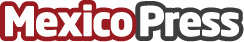 Grupo de ciudadanos entrega a la SCJN recurso legal contra la Ley BonillaLa Ley Bonilla es un riesgo para la democracia y para los derechos políticos del pueblo mexicano. El grupo ciudadano Baja No Se Deja presentó a la SCJN un Amicus Curiae, recurso legal que manifiesta su solidaridad a la corte y le brinda elementos técnicos para oponerse a la LeyDatos de contacto:FWD CONSULTORES SC54889088Nota de prensa publicada en: https://www.mexicopress.com.mx/grupo-de-ciudadanos-entrega-a-la-scjn-recurso Categorías: Nacional Derecho Baja California Baja California Sur http://www.mexicopress.com.mx